Animal Commission AgendaMay 10, 2020 10:00 AM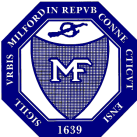 Milford ConnecticutFounded 1639________________________________________________________________________Roll CallMinutesWardens reportDepartment reportCommission reportCorrespondence:New Business:								Old Business:		